ПРИКАЗ № 72-о «21» июня 2022 г.В соответствии с абзацами вторым и третьим пункта 4 статьи 242.2 Бюджетного кодекса Российской Федерации, п р и к а з ы в а ю:1. Утвердить прилагаемый Порядок представления главным распорядителем средств бюджета муниципального образования «Город Майкоп» в Финансовое управление Администрации муниципального образования «Город Майкоп» информации о результатах рассмотрения дела в суде, наличии оснований для обжалования судебного акта и результатах обжалования судебного акта.2. Признать утратившими силу:- приказ Финансового управления Администрации муниципального образования «Город Майкоп» от 10.09.2013 № 63-о «О правилах учета и хранения исполнительных документов»;- приказ Финансового управления Администрации муниципального образования «Город Майкоп» от 18.09.2013 № 65-о «О внесении изменений в приказ № 63-о от 10.09.2013г.».3. Отделу учета и отчетности (Гучетль Т.В.) вести учет и осуществлять хранение исполнительных документов и иных документов, связанных с их исполнением.4. Отделу финансово-правового и методологического обеспечения (Крамаренко И.В.) довести настоящий приказ до сведения отдела учета и отчетности (Гучетль Т.В) и главных распорядителей средств бюджета муниципального образования «Город Майкоп».5. Контроль за исполнением настоящего приказа возложить на заместителя руководителя – начальника отдела учета и отчетности    Гучетль Т.В.6. Отделу административно-аналитического и информационного обеспечения (И.В. Калиниченко) разместить настоящий приказ на официальном сайте Администрации муниципального образования «Город Майкоп» (http://www.maikop.ru).7. Приказ «Об утверждении Порядка представления главным распорядителем средств бюджета муниципального образования «Город Майкоп» в Финансовое управление Администрации муниципального образования «Город Майкоп» информации о результатах рассмотрения дела в суде, наличии оснований для обжалования судебного акта и результатах обжалования судебного акта» вступает в силу со дня его подписания.Руководитель                                                                               Л.В. ЯлинаУТВЕРЖДЕН
приказом Финансового управления Администрации муниципального образования «Город Майкоп» от 21.06.2022 №72-оПорядок представления главным распорядителем средств бюджета муниципального образования «Город Майкоп» в Финансовое управление Администрации муниципального образования «Город Майкоп» информации о результатах рассмотрения дела в суде, наличии оснований для обжалования судебного акта и результатах обжалования судебного акта1. Настоящий Порядок устанавливает правила представления главным распорядителем средств бюджета муниципального образования «Город Майкоп» в Финансовое управление Администрации муниципального образования «Город Майкоп» (далее – Финансовое управление) информации о результатах рассмотрения дела в суде, наличии оснований для обжалования судебного акта и результатах обжалования судебного акта (далее – Порядок).2. Главный распорядитель средств бюджета муниципального образования «Город Майкоп», представлявший в суде интересы муниципального образования «Город Майкоп» в соответствии с пунктом 3 статьи 158 Бюджетного кодекса Российской Федерации либо выступавший в суде в качестве ответчика по искам (заявлениям) о взыскании денежных средств за счет казны муниципального образования «Город Майкоп» (далее - ГРБС), в сроки, установленные в пункте 4 статьи 242.2 Бюджетного кодекса Российской Федерации, обязан представить в Финансовое управление в виде документа на бумажном носителе, подписанного руководителем ГРБС или уполномоченным им лицом, информацию о результатах рассмотрения дела в суде, о наличии оснований для обжалования судебного акта и о результатах обжалования судебного акта.3. Информация о результатах рассмотрения дела в суде, о наличии оснований для обжалования судебного акта и результатах обжалования судебного акта представляется ГРБС вместе с копией судебного акта, принятого по делу.4. Информация о результатах рассмотрения дела в суде апелляционной, кассационной или надзорной инстанции должна содержать наименование суда первой инстанции, а также дату принятия судебного акта и номер дела в суде первой инстанции.________________________________Администрация муниципального образования «Город Майкоп»Республики АдыгеяФИНАНСОВОЕ УПРАВЛЕНИЕ385000, г. Майкоп, ул. Краснооктябрьская, 21тел. 8(877-2) 52-31-58 факс 8(877-2) 52-26-00e-mail: fdmra@yandex.ru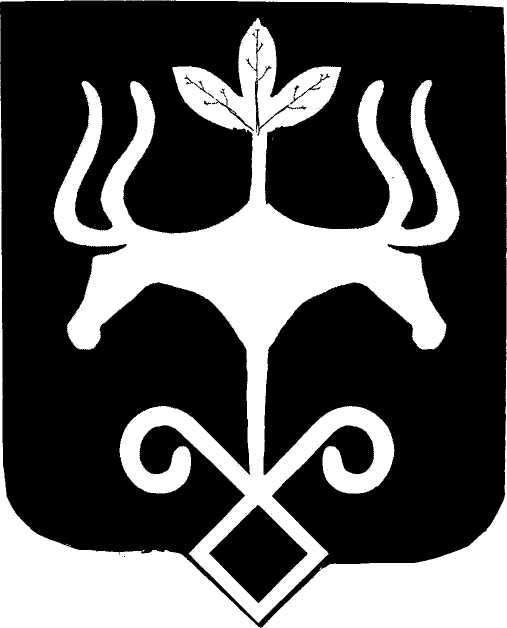 Адыгэ РеспубликэмМуниципальнэ образованиеу «Къалэу Мыекъуапэ» и АдминистрациеИФИНАНСОВЭ ИУПРАВЛЕНИЕ385000, къ. Мыекъуапэ,  ур. Краснооктябрьскэр, 21тел. 8(877-2) 52-31-58 факс 8(877-2) 52-26-00e-mail: fdmra@yandex.ruОб утверждении Порядка представления главным распорядителем средств бюджета муниципального образования «Город Майкоп» в Финансовое управление Администрации муниципального образования «Город Майкоп» информации о результатах рассмотрения дела в суде, наличии  оснований для обжалования судебного акта и результатах обжалования судебного акта